Зарегистрировано в Государственно-правовом департаменте ЯНАО 5 февраля 2024 г. N 28ДЕПАРТАМЕНТ МОЛОДЕЖНОЙ ПОЛИТИКИЯМАЛО-НЕНЕЦКОГО АВТОНОМНОГО ОКРУГАПРИКАЗот 5 февраля 2024 г. N 18ОБ УТВЕРЖДЕНИИ ПОРЯДКА ВЕДЕНИЯ РЕГИОНАЛЬНОГО РЕЕСТРАМОЛОДЕЖНЫХ И ДЕТСКИХ ОБЩЕСТВЕННЫХ ОБЪЕДИНЕНИЙВ ЯМАЛО-НЕНЕЦКОМ АВТОНОМНОМ ОКРУГЕ, ПОЛЬЗУЮЩИХСЯГОСУДАРСТВЕННОЙ ПОДДЕРЖКОЙВ целях реализации пункта 1 статьи 9 Закона Ямало-Ненецкого автономного округа от 22 декабря 2023 года N 111-ЗАО "О государственной поддержке молодежных и детских общественных объединений в Ямало-Ненецком автономном округе", приказываю:1. Утвердить прилагаемый порядок ведения регионального реестра молодежных и детских общественных объединений в Ямало-Ненецком автономном округе, пользующихся государственной поддержкой (далее - реестр).2. Управлению государственной молодежной политики департамента молодежной политики Ямало-Ненецкого автономного округа:2.1. поручить ведение реестра;2.2. в срок до 01 сентября 2024 года создать реестр на официальном сайте департамента молодежной политики Ямало-Ненецкого автономного округа в информационно-телекоммуникационной сети "Интернет".Директор департамента молодежной политикиЯмало-Ненецкого автономного округаН.Р.ХАЙРУЛЛИНУтвержденприказом департамента молодежной политикиЯмало-Ненецкого автономного округаот 5 февраля 2024 г. N 18ПОРЯДОКВЕДЕНИЯ РЕГИОНАЛЬНОГО РЕЕСТРА МОЛОДЕЖНЫХ И ДЕТСКИХОБЩЕСТВЕННЫХ ОБЪЕДИНЕНИЙ В ЯМАЛО-НЕНЕЦКОМ АВТОНОМНОМ ОКРУГЕ,ПОЛЬЗУЮЩИХСЯ ГОСУДАРСТВЕННОЙ ПОДДЕРЖКОЙI. Общие положения1.1. Настоящий Порядок определяет процедуру ведения регионального реестра молодежных и детских общественных объединений регионального реестра молодежных и детских общественных объединений в Ямало-Ненецком автономном округе, пользующихся государственной поддержкой (далее - Порядок, реестр, общественные объединения, автономный округ), в том числе порядок включения общественных объединений в реестр, состав сведений, содержащихся в реестре, порядок актуализации сведений, содержащихся в реестре, порядок исключения общественных объединений из реестра.1.2. Реестр является систематизированной базой данных об общественных объединениях, осуществляющих деятельность на территории автономного округа, действующей на принципах открытости сведений реестра и добровольности включения сведений в реестр.1.3. Реестр ведется в электронном виде на официальном сайте департамента молодежной политики автономного округа (далее - департамент) https://dmpt.yanao.ru в информационно-телекоммуникационной сети "Интернет".II. Условия и порядок включения общественных объединенийв реестр и перечень документов, представляемых общественнымобъединением при подаче заявления для включения в реестр2.1. В реестр включаются зарегистрированные в установленном порядке и осуществляющие свою деятельность на территории автономного округа:- межрегиональные, региональные и местные молодежные общественные объединения граждан в возрасте до 35 лет включительно, объединившихся на основе общности интересов;- межрегиональные, региональные и местные детские общественные объединения граждан в возрасте до 18 лет и совершеннолетних граждан, объединившихся для осуществления совместной деятельности.2.2. Основанием для рассмотрения вопроса о включении общественного объединения в реестр является поступившее в департамент письменное заявление о включении в реестр по форме согласно приложению N 1 (далее - заявление) с приложением копий устава общественного объединения, а также документов, подтверждающих полномочия представителя общественного объединения, в случае если с заявлением обратился представитель общественного объединения.2.3. Заявление в департамент направляется общественным объединением на бумажном носителе посредством почтовой связи или в электронном виде на электронный адрес департамента (e-mail: dmp@yanao.ru).2.4. Заявление регистрируется посредством государственной информационной системы "Региональная система электронного документооборота Ямало-Ненецкого автономного округа" (далее - ГИС "РСЭД") в течение 3 рабочих дней со дня поступления заявления в департамент.2.5. Решение о включении общественного объединения в реестр или об отказе во включении общественного объединения в реестр принимается департаментом в форме приказа департамента в течение 30 дней со дня регистрации заявления в департаменте.В течение срока, указанного в абзаце первом настоящего пункта, в целях подтверждения актуальности сведений об общественном объединении департамент запрашивает выписку из Единого государственного реестра юридических лиц, посредством электронного сервиса Федеральной налоговой службы, содержащую сведения об общественном объединении.2.6. На основании решения о включении общественного объединения в реестр в течение 3 рабочих дней со дня подписания соответствующего приказа департамента в реестр вносится запись об общественном объединении (далее - запись).Департамент в течение 10 рабочих дней со дня внесения в реестр записи направляет общественному объединению любым доступным способом, обеспечивающим подтверждение (фиксацию) факта получения общественным объединением, уведомление о внесении общественного объединения в реестр по форме согласно приложению N 3.2.7. При внесении сведений в реестр каждому общественному объединению присваивается реестровый номер, представляющий собой цифровую комбинацию из 12 знаков, по структуре реестрового номера общественного объединения согласно приложению N 2.2.8. Основаниями для отказа во включении общественного объединения в реестр являются:- несоответствие общественного объединения требованиям, установленным пунктом 2.1 Порядка;- установление факта недостоверности представленных сведений и документов.2.9. На основании решения об отказе во включении общественного объединения в реестр в течение 3 рабочих дней со дня подписания соответствующего приказа департамент любым доступным способом, обеспечивающим подтверждение (фиксацию) факта и даты получения, письменно уведомляет общественное объединение об отказе во включении в реестр с указанием причины (причин) такого отказа, предусмотренной (предусмотренных) пунктом 2.8 Порядка.III. Состав сведений, содержащихся в реестре.Актуализация сведений, содержащихся в реестре3.1. В реестр включаются следующие сведения об общественных объединениях:- полное наименование, сокращенное наименование (при наличии), адрес (местонахождение) постоянно действующего руководящего органа;- государственный регистрационный номер записи о государственной регистрации (основной государственный регистрационный номер);- идентификационный номер налогоплательщика;- код причины постановки на учет в налоговом органе;- регистрационный номер, присвоенный территориальным органом Фонда пенсионного и социального страхования Российской Федерации;- цель создания и деятельности в соответствии с уставом;- информация о видах деятельности;- дата включения в реестр;- дата и содержание внесения изменений в реестр;- дата и основание исключения из реестра.3.2. Реестр ведется в соответствии со структурой согласно приложению N 4.3.3. Департамент ежегодно, в течение первого квартала, осуществляет проверку сведений, содержащихся в реестре, путем получения выписки из Единого государственного реестра юридических лиц, посредством электронного сервиса Федеральной налоговой службы, содержащую сведения о таких общественных объединениях.Актуализация сведений, содержащихся в реестре, осуществляется департаментом ежегодно в срок до 01 апреля путем внесения соответствующих изменений в реестр. В течение 10 рабочих дней со дня внесения изменений в реестр департамент письменно уведомляет об этом общественное объединение, сведения о котором в реестре были изменены.Письменное уведомление департамента направляется любым доступным способом, обеспечивающим подтверждение (фиксацию) факта и даты его получения общественным объединением.Общественные объединения, включенные в реестр, вправе самостоятельно направить в департамент сведения и (или) документы, необходимые для актуализации реестра.3.4. Общественные объединения ежегодно в срок до 01 апреля направляют в адрес департамента информацию, подтверждающую соответствие общественного объединения условиям, предусмотренным частью 2 статьи 5 Закона автономного округа от 22 декабря 2023 года N 111-ЗАО "О государственной поддержке молодежных и детских общественных объединений в Ямало-Ненецком автономном округе" (далее - Закон автономного округа N 111-ЗАО). Указанная информация направляется руководителем общественного объединения на бумажном носителе посредством почтовой связи или в электронном виде на электронный адрес департамента (e-mail: dmp@yanao.ru) по форме согласно приложению N 5.IV. Исключение общественных объединений из реестра4.1. Общественные объединения подлежат исключению из реестра на основании приказа департамента в случаях:4.1.1. поступления в департамент письменного заявления общественного объединения об исключении его из реестра. Письменное заявление общественным объединением направляется в департамент в соответствии с пунктом 2.3 Порядка по форме согласно приложению N 6.4.1.2. непредставления в департамент общественным объединением в срок, установленный пунктом 3.4 Порядка информации, предусмотренной частью 2 статьи 5 Закона автономного округа N 111-ЗАО.Решение департамента об исключении общественного объединения из реестра принимается в форме приказа департамента.Письменное уведомление департамента о принятом решении направляется общественному объединению любым доступным способом, обеспечивающим подтверждение (фиксацию) факта его получения общественным объединением.4.2. Реестровый номер общественного объединения после его исключения из реестра в дальнейшем другим общественным объединениям не присваивается.V. Порядок обжалования действий (бездействия)и (или) решений должностных лиц департаментапри включении общественного объединения в реестр,актуализацией сведений, содержащихся в реестре,исключением общественного объединения из реестра5.1. Общественные объединения имеют право на обжалование действий (бездействия) и (или) решений должностных лиц департамента по вопросам, связанным с включением общественного объединения в реестр, актуализацией сведений, содержащихся в реестре, исключением общественного объединения из реестра.5.2. Обжалование действий (бездействия) или решений должностных лиц департамента, указанных в пункте 5.1 Порядка, осуществляется в судебном порядке.Приложение N 1к Порядку ведения регионального реестра молодежных и детскихобщественных объединений в Ямало-Ненецком автономном округе,пользующихся государственной поддержкой                              ФОРМА ЗАЯВЛЕНИЯ                                         Директору департамента                                         молодежной политики                                         Ямало-Ненецкого автономного округа                                         __________________________________                                         __________________________________                                 ЗАЯВЛЕНИЕ          о включении в региональный реестр молодежных и детских       общественных объединений в Ямало-Ненецком автономном округе,                  пользующихся государственной поддержкойМолодежное (детское) общественное объединение ________________________________________________________________________________________________________                     (полное наименование, ИНН, ОГРН)в лице ____________________________________________________________________        (Ф.И.О. руководителя общественного объединения либо его законного         представителя с указанием документа, подтверждающего полномочия)ходатайствует  о  включении  в  региональный  реестр  молодежных  и детскихобщественных  объединений  в Ямало-Ненецком автономном округе, пользующихсягосударственной поддержкой.______________________________________________________________________________________________________________________________________________________                           (полное наименование)является  межрегиональным/региональным/местным  общественным  объединением,уставная цель (уставные цели) которого:1. _______________________________________________________________________;2. _______________________________________________________________________.Объединение является юридическим лицом.Руководитель  общественного  объединения  (полное  наименование  должности,ФИО): ____________________________________________________________________.Сведения  о  количестве  членов общественного объединения и его структурныхподразделениях: __________________________________________________________.Юридический адрес: _______________________________________________________.Адрес  (место  нахождения)  постоянно  действующего руководящего органа, покоторому         осуществляется         связь        с        объединением:__________________________________________________________________________.Номер контактного телефона, факса: _______________________________________.Адрес электронной почты: _________________________________________________.Ссылки на социальные сети (при наличии): _________________________________.Ссылка на сайт (при наличии): ____________________________________________.    К настоящему заявлению прилагаются следующие документы:1. _______________________________________________________________________;2. _______________________________________________________________________;3. _______________________________________________________________________.Дата ____________________     _____________________________________________                               (Ф.И.О., подпись руководителя общественного                              объединения или его законного представителя)МП (при наличии)Приложение N 2к Порядку ведения регионального реестра молодежных и детскихобщественных объединений в Ямало-Ненецком автономном округе,пользующихся государственной поддержкойСТРУКТУРАРЕЕСТРОВОГО НОМЕРА МОЛОДЕЖНОГО ИЛИ ДЕТСКОГООБЩЕСТВЕННОГО ОБЪЕДИНЕНИЯРеестровый номер молодежного или детского общественного объединения, включенного в реестр, состоит из 12 цифр, расположенных в следующей последовательности:аа (1 - 2-й знаки) - дата, когда внесена запись;бб (3 - 4-й знаки) - месяц, когда внесена запись;вввв (5 - 8-й знаки) - год, когда внесена запись;гггг (9 - 12-й знаки) - порядковый номер молодежного или детского общественного объединения.Приложение N 3к Порядку ведения регионального реестра молодежных и детскихобщественных объединений в Ямало-Ненецком автономном округе,пользующихся государственной поддержкой                             ФОРМА УВЕДОМЛЕНИЯ                                УВЕДОМЛЕНИЕ        о внесении общественного объединения в региональный реестр               молодежных и детских общественных объединений             в Ямало-Ненецком автономном округе, пользующихся                        государственной поддержкой    В    соответствии   с   приказом   департамента   молодежной   политикиЯмало-Ненецкого автономного округа ________________________________________в  региональный  реестр  молодежных  и  детских  общественных объединений вЯмало-Ненецком  автономном округе, пользующихся государственной поддержкой,внесена запись о _____________________________________________________________________________________________________________________________________                           (полное наименование)                 ________________________________________                      (число) (месяц прописью) (год)                           за реестровым номером┌─────┬─────┬─────┬─────┬─────┬──────┬──────┬─────┬─────┬─────┬─────┬─────┐│     │     │     │     │     │      │      │     │     │     │     │     │└─────┴─────┴─────┴─────┴─────┴──────┴──────┴─────┴─────┴─────┴─────┴─────┘Директор департамента молодежной политикиЯмало-Ненецкого автономного округа(лицо, его замещающее)                      ______________________ (Ф.И.О.)МППриложение N 4к Порядку ведения регионального реестра молодежных и детскихобщественных объединений в Ямало-Ненецком автономном округе,пользующихся государственной поддержкойСТРУКТУРАреестра молодежных и детских общественных объединенийв Ямало-Ненецком автономном округе, пользующихсягосударственной поддержкойПриложение N 5к Порядку ведения регионального реестра молодежных и детскихобщественных объединений в Ямало-Ненецком автономном округе,пользующихся государственной поддержкой                             ФОРМА ИНФОРМАЦИИ                                         Директору департамента                                         молодежной политики                                         Ямало-Ненецкого автономного округа                                         __________________________________                                         __________________________________                                ИНФОРМАЦИЯМолодежное (детское) общественное объединение ________________________________________________________________________________________________________  (полное наименование молодежного (детского) общественного объединения)в лице ___________________________________________________________________,            (Ф.И.О. руководителя молодежного (детского) общественного                  объединения либо его законного представителя)действующего на основании _________________________________________________                       (наименование и реквизиты документа, подтверждающего                               полномочия законного представителя <*>)подтверждает, что ________________________________________________________:                        (полное наименование молодежного (детского)                                 общественного объединения)соответствует   условиям,   предусмотренным   частью   2  статьи  5  ЗаконаЯмало-Ненецкого  автономного  округа  от  22 декабря 2023 года N 111-ЗАО "Огосударственной  поддержке  молодежных и детских общественных объединений вЯмало-Ненецком автономном округе", а именно:- является юридическим лицом и действует не менее одного года с момента егогосударственной регистрации;- осуществляет свою деятельность на постоянной основе.Дата ____________________     _____________________________________________                               (Ф.И.О., подпись руководителя общественного                              объединения или его законного представителя)МП (при наличии)Приложение N 6к Порядку ведения регионального реестра молодежных и детскихобщественных объединений в Ямало-Ненецком автономном округе,пользующихся государственной поддержкой                              ФОРМА ЗАЯВЛЕНИЯ                                         Директору департамента                                         молодежной политики                                         Ямало-Ненецкого автономного округа                                         __________________________________                                         __________________________________                                 ЗАЯВЛЕНИЕ        об исключении из регионального реестра молодежных и детских       общественных объединений в Ямало-Ненецком автономном округе,                  пользующихся государственной поддержкойМолодежное (детское) общественное объединение ________________________________________________________________________________________________________                           (полное наименование)в лице ____________________________________________________________________        (Ф.И.О. руководителя общественного объединения либо его законного         представителя с указанием документа, подтверждающего полномочия)ходатайствует  об  исключении из регионального реестра молодежных и детскихобщественных  объединений  в Ямало-Ненецком автономном округе, пользующихсягосударственной поддержкой.Дата ____________________     _____________________________________________                               (Ф.И.О., подпись руководителя общественного                              объединения или его законного представителя)МП (при наличии)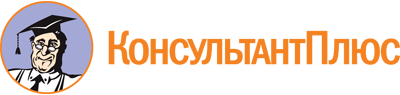 Приказ Департамента молодежной политики ЯНАО от 05.02.2024 N 18
"Об утверждении порядка ведения регионального реестра молодежных и детских общественных объединений в Ямало-Ненецком автономном округе, пользующихся государственной поддержкой"
(Зарегистрировано в Государственно-правовом департаменте ЯНАО 05.02.2024 N 28)Документ предоставлен КонсультантПлюс

www.consultant.ru

Дата сохранения: 11.06.2024
 ааббввввгггг123456789101112Реестровый номер молодежного или детского общественного объединенияПолное наименование, сокращенное наименование (при наличии), адрес (местонахождение) постоянно действующего руководящего органаГосударственный регистрационный номер записи о государственной регистрации (основной государственный регистрационный номер)Идентификационный номер налогоплательщикаКод причины постановки на учет в налоговом органеРегистрационный номер, присвоенный территориальным органом Фонда пенсионного и социального страхования Российской ФедерацииЦель создания и деятельности в соответствии с уставомИнформация о видах деятельностиДата включения в реестрДата и содержание внесенных изменений в реестрДата и основание исключения из реестра1234567891011